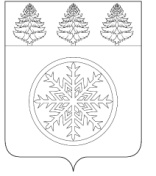 РОССИЙСКАЯ ФЕДЕРАЦИЯИРКУТСКАЯ ОБЛАСТЬАдминистрацияЗиминского городского муниципального образованияП О С Т А Н О В Л Е Н И Еот ________________                      Зима                                     №________В целях проведения независимой экспертизы, руководствуясь статьей 13 Федерального закона от 27.07.2010 № 210-ФЗ «Об организации предоставления государственных и муниципальных услуг», постановлением Правительства Российской Федерации от 16.05.2011 № 373 «О разработке и утверждении административных регламентов осуществления государственного контроля (надзора) и административных регламентов предоставления государственных услуг», постановлением администрации Зиминского городского муниципального образования от 01.08.2018 № 1042  «О разработке и утверждении административных регламентов предоставления муниципальных услуг Зиминского городского муниципального образования», статьей 28 Устава Зиминского городского муниципального образования,П О С Т А Н О В Л Я Ю:	1. Разместить на официальном сайте администрации Зиминского городского муниципального образования в сети «Интернет» для проведения независимой экспертизы проект постановления «Об утверждении административного регламента предоставления муниципальной услуги «Прием заявлений, постановка на учет  и зачисление детей в образовательные организации, реализующие образовательную программу дошкольного образования (детские сады)» (прилагается).	2. Определить срок для проведения независимой экспертизы не менее одного месяца с момента размещения проекта административного регламента предоставления муниципальной услуги  «Прием заявлений, постановка на учет  и зачисление детей в образовательные организации, реализующие образовательную программу дошкольного образования (детские сады)» на официальном сайте администрации Зиминского городского муниципального образования в сети «Интернет».	3. Контроль исполнения настоящего постановления возложить на управляющего делами администрации Зиминского городского муниципального образования  Потемкину С.В. .Мэр Зиминского городского муниципального образования 						          Коновалов А.Н.Управляющий  делами администрации ЗГМО                                                                                         Потемкина С.В.«____»_____________2018г.Начальник Управления правовой, кадровой и организационной работы                                                                 Абуздина Л.Е. «___»______________ 2018 г.Гордова К.В.Тел. 3-66-94О проведении независимой экспертизы проекта постановления «Об утверждении административного регламента предоставления муниципальной услуги «Прием заявлений, постановка на учет  и зачисление детей в образовательные организации, реализующие образовательную программу дошкольного образования (детские сады)»